Развивающие игры и упражнения для моторного развития детей первого года жизни Первый год жизни - это время, которое во многом определяет дальнейшее физическое здоровье ребенка, его душевную устойчивость, активность и успешность в отношении с  миром и др. людьми. И мы взрослые внимательно следим за ходом его развитием: вовремя ли он начинает садиться, вставать, произносить первые слова. И у малыша, и у взрослых существует потребность в общении, в эмоциональном контакте. 1.Предложите ребенку деревянную ложку и покажите, как стучать ею по столику.2.Предлагайте  другие «палочки стукалки» по очереди и покажите, как стучать по столику. 3.После этого давайте ему другие предметы, по которым можно стучать: лист фольги, кастрюлю, пластиковую миску. «Колесо»Осваиваемые навыки: исследование, крупная моторика, решение задач.  1.Положите плавательный круг посередине пола.2. Посадите ребенка в круг.3. Позвольте ему исследовать круг и подумать, как выбраться из него.4. Когда ему удастся выбраться, похвалите его. Дайте ему время на изучение свойств круга.«Миска в миске»Осваиваемые навыки: причина и следствие, когнитивное развитие, общая и мелкая моторика, упорядочение предметов.1. Поставьте несколько пластмассовых мисок, вложенных одна в другую, на пол в кухне. Прямоугольный лоток отложите в сторону, чтобы ребенок его не видел.2. Посадите ребенка на пол рядом с мисками3. Покажите ребенку, как вынимать миски одна из другой, и складывать обратно по размеру.4. Дайте ребенку исследовать миски, понять как они складываются, и наслаждаться игрой.5. Когда малыш разберется, как складываются миски, разберите их по одной и добавьте к набору прямоугольный лоток. Посмотрите, что будет делать ребенок с неподходящим предметом.«Поймай светлячка»Осваиваемые навыки: причина и следствие, передвижение и координация, контроль моторики.Вырежьте из картона фигурку насекомого такого размера, чтобы она помещалась на стекле фонарика.Закрепите фигурку на переднем стекле фонарика клейкой лентой.Удобно устройтесь с малышом в спальне и погасите свет.Включите фонарик и посвятите им на стену рядом с ребенком.Медленно перемещайте луч по стене, чтобы привлечь внимание ребенка.Предложите малышу поймать «светлячка», ползущего по стене.Медленно двигайте луч от ребенка, когда он будет приближаться к нему и пытаться поймать.«Пчёлка Жу-Жу»Осваиваемые навыки: контроль над головой, контроль моторики, социальное взаимодействие.Положите ребенка на спинку на мягкое одеяльце.Сядьте рядом с ребенком, чтобы он хорошо вас слышал.Издавайте звук, имитирующий жужжание пчелы, одновременно приближая палец к ребенку. Через несколько секунд прикоснитесь пальцем к ребенку и скажите: «Пчелка Жу-Жу!» Повторите, сажая «пчелку» на разные части тела малыша.«КТО   ЗДЕСЬ   ЖИВЕТ?» Осваиваемые навыки: контроль моторики, социальное взаимодействие.1.Посадите ребенка на колени, лицом к себе.  2.Перебирайте пальцами на ноге, от большого пальца на ноге ребенка до мочки уха, приговаривая:- Здесь живет маленький Марик?- Выше по лесенке!- Здесь живет маленький Марик?- Ещё выше по лесенке! - Здесь живет маленький Марик? Можно позвонить? (слегка дернуть за ушко ребенка) Или постучать? (постучать по носику) - УРА!"Где у нас пальчики?"Осваиваемые навыки: контроль моторики, социальное взаимодействие.Дотрагивайтесь до разных частей тела малыша, напевая: 
Где у нас пальчики на руках? 
Где у нас пальчики на ногах? 
Где у нас животик? 
Ищем-ищем... 
Где у нас ушки? 
Где у нас носик? 
Где у нас ротик? 
Ищем-ищем...За дополнительной консультацией обращаться по адресу:г. Курган, проспект Конституции, 68, корпус 1а, тел. 44-94-91Центр ранней комплексной помощиНаш сайт: www.centr45.ru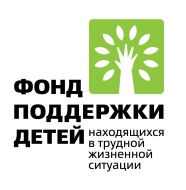 Департамент образования и науки Курганской областиГосударственное бюджетное учреждение «Центр помощи детям»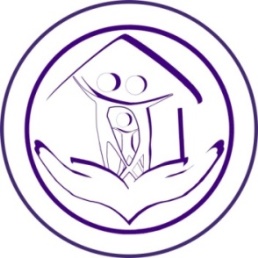 Путеводитель развитияЛиния моторного развития (игры от 0-1 года)Автор составитель – Москвина М.В.г. Курган 2019Развивающие игры и упражнения для моторного развития детей второго года жизниЭтот возраст - поворотный момент для вашего ребенка, он уже способен общаться простыми словами и с небольшой помощью добираться из одного места в другое. По мере развития его способностей  улучшается и его  внимание, и возникает потребность в новых свершениях. «Боди – арт»Осваиваемые навыки: творчество,          самосознание и сенсорная стимуляция, мелкая моторика.Наполните ванну для ребенка; воды должно быть не очень много, чтобы он мог сидеть в ней.Посадите ребенка в ванну и дайте ему привыкнуть к воде.Откройте тюбик с краской и нанесите каплю на руку ребенка.Распределите краску пальцами и дайте малышу сделать то же самое. На другие части тела – кисти рук, ноги, ступни, шею, плечи, грудь и спину - нанесите краску других цветов.Пусть ребенок размажет краску, а потом можете ее смыть и начать заново.Варианты игры: сядьте в ванну вместе с ребенком и дайте ему раскрасить себя.Иногда ребенок возвращается в своем развитии назад: несмотря на то, что он уже умеет ходить, он может предпочесть встать, снова, на четвереньки. Когда такое случается, становитесь в такую же позу и поиграйте с ним в догонялки.«Догонялки на четвереньках»Осваиваемые навыки: умение справляться с волнением и страхом, крупная моторика, решение задач, социальное взаимодействие.Разложите по комнате мягкие препятствия для ребенка.Поставьте ребенка на четвереньки с одной стороны комнаты.Опуститесь на четвереньки позади него.Скажите: «Сейчас я тебя поймаю!»- и начните преследовать малыша на четвереньках.Подбадривайте его, чтобы он уползал от вас.Продолжайте преследование и смотрите, как ребенок будет обходить препятствия, в попытке убежать от вас.Когда ему надоест играть, поменяйтесь ролями и пусть теперь он ловит вас!«Обувной магазин»Осваиваемые навыки: равновесие и координация, крупная моторика, сравнение и классификация.1.  Отберите несколько пар обуви из вашего шкафа. Выбирайте обувь разного стиля, в том числе на каблуках, рабочие ботинки, сапоги, босоножки и кроссовки.2. Сложите обувь в центре комнаты.       3. Дайте ребенку исследовать обувь.4. Перемешайте обувь и предложите ему подобрать пары.5. После этого предложите ему надеть обувь и пройтись.«Паук в паутине»Осваиваемые навыки: координация глаз/рука, тонкая и крупная моторика, решение задач.Возьмите моток цветной пряж и прикрепите один конец к какой-нибудь мебели с одной стороны комнаты на высоте, подходящей для ребенка. Разворачивайте моток пряжи, двигаясь по комнате, и местами прикрепляйте ее скотчем к мебели или стенам. Не делайте вашу паутину слишком высоко.Когда вы размотаете пряжу по комнате, отрежьте от нее кусок с запасом.Конец пряжи протяните за пределы комнаты, чтобы заманить ребенка в комнату с паутиной.Предложите ребенку взять конец нити и идти по ней.Смотрите, как он будет идти по следу, пробираясь по лабиринту, пока не дойдет до конца.«Солнечный зайчик»Осваиваемые навыки: контроль моторики, социальное взаимодействие.1. Возьмите фонарь и покажите ребенку, как от него на стене появляется желтое пятно: «Это солнечный зайчик». 2. Предложите ребенку поймать ладошками зайчика. Если зайчик окажется на полу – его можно ловить ногами.За дополнительной консультацией обращаться по адресу:г. Курган, проспект Конституции, 68, корпус 1а, тел. 44-94-91Центр ранней комплексной помощиНаш сайт: www.centr45.ruДепартамент образования и науки Курганской областиГосударственное бюджетное учреждение«Центр помощи детям»Путеводитель развитияЛиния моторного развития (игры от 1 – 2 лет)Автор составитель – Москвина М.В.г. Курган 2019Развивающие игры и упражнения для моторного развития детей третьего года жизни   Скоро ваш  малыш научится писать свое имя, но первые шаги к такому точному контролю тонкой моторики он делает, рисуя каракули. Каракули превращаются в фигуры, фигуры- в рисунки, и не успеете оглянуться, а он уже начнет писать.«Каляки – Маляки»Осваиваемые навыки: выражение эмоций, мелкая моторика, развитие речи.1.Выражение эмоций, мелкая моторика, развитие речи.1.Положите на стол фломастеры и бумагу.2.Усадите ребенка за стол.3.Сядьте рядом с ним и рисуйте вместе. Поощряйте рисование точек , прямых и кривых линий, круг.4.Вместо того, чтобы спрашивать : «Что это такое?», просите ребенка рассказать о его рисунках.5.Не надо делать образцы, чтобы ребенок их копировал. Пусть рисует что хочет. Научившись лучше управляться с фломастерами, он будет создавать все более и более узнаваемые рисунки.Вместо обычного катания мяча туда-сюда предложите малышу более сложную задачу.«Детский боулинг»Осваиваемые навыки: причина и следствие, координация зрения и движений рук, крупная моторика.1.Расставьте «кегли» треугольником, как в настоящем булинге..2.Отойдите на несколько шагов и отметьте линию с помощью веревки и ленты.3.Пусть ребенок встанет за линией.4.Дайте ему мяч и предложите сбить им все кегли.5. Пусть он катает мяч, пока не собьет их все.6.Поставьте кегли снова и сыграйте еще раз.Если у ребенка есть любимая книжка, превратите воображаемую историю в настоящее живое представление, с масками декорациями и костюмами.Ребенок будет в восторге, когда знакомые персонажи со страниц книги окажутся прямо на сцене.«Театр сказок»Осваиваемые навыки: воображение и творчество, игра на сцене, развитие речи и словарный запас.1.Расстелите посредине комнаты одеяло-это будет сцена.2.Выберите одну из любимых книг ребенка.3.Сделайте костюмы для героев книги.4.Прочитайте сказку ребенку.5.Затем достаньте костюмы, оденьтесь сами и оденьте малыша.6.Разыграйте сказку вместе на сцене из одеяла.«Имитатор»Ребенок – прекрасный имитатор; для него это один из способов познания. Поменяйтесь ролями и поиграйте в эту веселую игру, где имитатором будете вы.Осваиваемые навыки: причина и следствие, крупная и мелкая моторика, социальное взаимодействие. Посадите ребенка на пол в игровой комнатеСядьте с ним рядом, имитируя его позуВсякий раз, когда ребенок сделает какое-то движение, повторяйте за ним.Постарайтесь заметить, в какой момент он поймет, что вы делаете. «Волшебные шнурки»Осваиваемые навыки: развитие цветового восприятия, развитие мелкой моторики и терпения ребенка.1.Покажите ребенку, как из цветных шнурков или тесемок можно выкладывать контуры различных фигур и предметов.2. Создайте с ребенком целую картину на столе или диване.«Раз фасоль, два фасоль»Осваиваемые навыки: развитие мелкой моторики.Берите фасолинки по одной и опускайте их в бутылку. При этом считайте: «Одна фасолина, две фасолины» и т. д.«Крутится?»Осваиваемые навыки: развитие мелкой моторики.1.Пока вы хозяйничаете на кухне, можно занять ребенка этой нехитрой игрой.2.Покажите малышу, как откручиваются и закручиваются крышки на банках и бутылках.Попросите повторить ваши действия.За дополнительной консультацией обращаться по адресу:г. Курган, проспект Конституции, 68, корпус 1а, тел. 44-94-91Центр ранней комплексной помощиНаш сайт: www.centr45.ruДепартамент образования и науки Курганской областиГосударственное бюджетное учреждение «Центр помощи детям»Путеводитель развитияЛиния моторного развития (игры от 2 – 3 лет)Автор составитель - Москвина М.В.г. Курган 2019